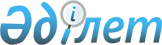 Об установлении ставок ввозных таможенных пошлин Единого таможенного тарифа Евразийского экономического союза в отношении кремния
					
			Утративший силу
			
			
		
					Решение Совета Евразийской экономической комиссии от 18 мая 2021 года № 56. Утратило силу решением Совета Евразийской экономической комиссии от 14 сентября 2021 года № 80.
      Сноска. Утратило силу решением Совета Евразийской экономической комиссии от 14.09.2021 № 80 (вводится в действие с 01.01.2022).
      В соответствии со статьями 42 и 45 Договора о Евразийском экономическом союзе от 29 мая 2014 года, пунктом 16 Положения о Евразийской экономической комиссии (приложение № 1 к Договору о Евразийском экономическом союзе от 29 мая 2014 года) и пунктом 4 приложения № 1 к Регламенту работы Евразийской экономической комиссии, утвержденному Решением Высшего Евразийского экономического совета от 23 декабря 2014 г. № 98, Совет Евразийской экономической комиссии решил:
      1. Установить ставки ввозных таможенных пошлин Единого таможенного тарифа Евразийского экономического союза (приложение к Решению Совета Евразийской экономической комиссии от 16 июля 2012 г. № 54) в отношении кремния, классифицируемого кодами 2804 61 000 0 и 2804 69 000 0 ТН ВЭД ЕАЭС, в размере 0 процентов от таможенной стоимости с даты вступления в силу настоящего Решения по 31 декабря 2021 г. включительно.
      2. Внести в Единый таможенный тариф Евразийского экономического союза (приложение к Решению Совета Евразийской экономической комиссии от 16 июля 2012 г. № 54) следующие изменения:
      а) позиции с кодами 2804 61 000 0 и 2804 69 000 0 ТН ВЭД ЕАЭС в графе четвертой дополнить ссылкой на примечание "79С)";
      б) примечания к Единому таможенному тарифу Евразийского экономического союза дополнить примечанием 79С следующего содержания:
      "79С) Ставка ввозной таможенной пошлины в размере 0 (ноль) % от таможенной стоимости применяется с даты вступления в силу Решения Совета Евразийской экономической комиссии от 18 мая 2021 г. № 56 по 31.12.2021 включительно.".
      3. Настоящее Решение вступает в силу по истечении 10 календарных дней с даты его официального опубликования.
					© 2012. РГП на ПХВ «Институт законодательства и правовой информации Республики Казахстан» Министерства юстиции Республики Казахстан
				
Члены Совета Евразийской экономической комиссии:
Члены Совета Евразийской экономической комиссии:
Члены Совета Евразийской экономической комиссии:
Члены Совета Евразийской экономической комиссии:
Члены Совета Евразийской экономической комиссии:
От РеспубликиАрмения
От РеспубликиБеларусь
От РеспубликиКазахстан
От КыргызскойРеспублики
От РоссийскойФедерации
М. Григорян
И. Петришенко
А. Смаилов
У. Кармышаков
А. Оверчук